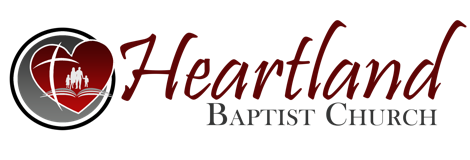 Memorial StonesJESUS CHRIST ___ _________ _____ _______. Hebrews 13:8We are ___________ in GOD because of and through His grace. Colossians 2:10We are ___________ ____________ by GOD in Christ. Ephesians 1:6We are a _____ ________ in CHRIST. II Corinthians 5:17We are ______ ______ ____ ____ for Salvation. Romans 6:14We are free from the ____________ of sin. Romans 6:22We are alive unto GOD through _______ ________ ____ _______. Romans 6:11&12We are a servant of _______________ once a servant of _____. Romans 6:18We are ________ with _________ in his _________. Romans 6:6We are ________ with ________ in His __________. Romans 6:4We are ________ with _________ in His _______________. Ephesians 2:6We are ________ with _________ in His _______________. Colossians 3:1-4 